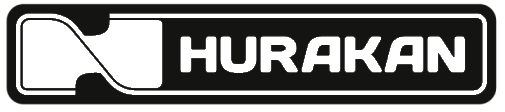 ПАСПОРТМАРИНАТОР Модели: HKN-SP50E, HKN-SP50VACКраткое вступление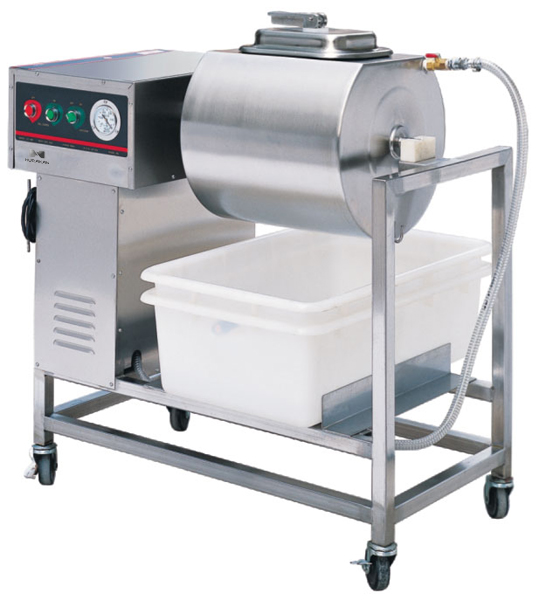 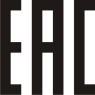 Вы приобрели профессиональное оборудование. Прежде чем приступить к работе с ним, обязательно ознакомьтесь с настоящим Паспортом и сохраняйте его в течение всего срока эксплуатации оборудования.! Данное оборудование предназначено для использования на предприятиях общественного питания и прекрасно подходит для массирования мяса, курицы, рыбы, овощей, фруктов в рассоле, смешивания салатов и соусов, смягчение свежего мяса. Значительно улучшает и усиливает потребительские свойства и структуру сырья, увеличивает выход готовой продукции.Технические характеристики ТранспортировкаБережно перевозите и переносите данное оборудование, избегая резких толков и встрясок. Не следует хранить оборудование на открытом воздухе. Склад должен хорошо проветриваться. Запрещается переворачивать!УстановкаРасположите маринатор на плоской и ровной поверхности. При его включении рабочий должен находиться на безопасном расстоянии не менее 30см от машины. Перед включением убедитесь, что ручка отсека бункера повернута, и бункер закрыт.Запрещено класть руки на бункер или открывать его до полной остановки.Подсоединение всех электрических компонентов должно быть надежным. Оборудование должно быть заземлено!Установка и подсоединение должно производиться квалифицированным инженером.ЭксплуатацияПроверните кратковременным включением емкость в положение, когда кран и отсек для загрузки окажутся в верхней точке траектории вращения.Поверните ручку крышки на 90 градусов, положите ингредиенты в бункер и закройте крышку. Загрузка ингредиентов не должна превышать 80% от объема камеры.Для модели маринатора с функцией вакуумирования, подключите шланг к крану на камере и при закрытом кране включите вакуумный насос, медленно поворачивая ручку крана, откачайте воздух до разряжения согласно технологии. Затем закройте кран и отсоедините  шланг.Включите питание и нажмите кнопку «START», машина начнет работать. Для остановки нажмите кнопку «STOP», или машина автоматически остановится через 12 минут. Проверните кратковременным включением емкость в положение, когда кран и отсек для загрузки окажутся в верхней точке траектории вращения.Для модели с функцией вакуумирования,  откройте кран для напуска воздуха в камеру. Откройте крышку и достаньте получившийся продукт.Если необходимо настроить другое время маринования, обратитесь к сервисному инженеру для настройки таймера.  ВНИМАНИЕ!Строго следуйте инструкции и не допускайте попадания продуктов питания в систему вакуумирования через шланг, т.к. это может привести к выходу из строя вакуумного насоса. Очистка и обслуживаниеПеред обслуживанием убедитесь, что устройство отключено от сети питания.Не используйте влажные салфетки и агрессивные чистящие средства для очистки бункера. Запрещается распылять на устройство чистящие средства в виде спреев или из баллонов под давлением. Запрещается мыть электрические компоненты с помощью воды. МодельHKN-SP50EHKN-SP50VACМощность, кВт0,180,36Напряжение, В220220Наличие функции вакуумированиянетдаОбъём камеры, л4040Максимальная загрузка, кг3030Цикл работы, мин.1212Габариты, мм880x410x940905x410x940Масса, кг5975